             ΔΗΜΟΤΙΚΗ ΣΤΕΓΗ ΕΝΗΛΙΚΩΝ ΑΘΗΕΝΟΥ          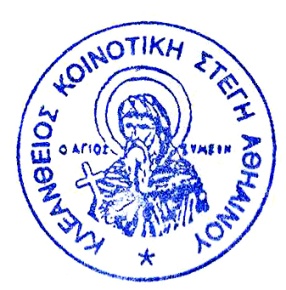              ΚΛΕΑΝΘΕΙΟΣ ΚΟΙΝΟΤΙΚΗ ΣΤΕΓΗ ΗΛΙΚΙΩΜΕΝΩΝ         Πρόγραμμα Συμβουλίου Κοινοτικού Εθελοντισμού ΑΙΤΗΣΗ ΓΙΑ ΕΓΓΡΑΦΗ ΕΘΕΛΟΝΤΗΟνοματεπώνυμο: ………………………………………………………………………………………….Διεύθυνση: ……………………………. Τ.Κ. …………………….Πόλη: ……………………………..Ημερ. Γεννήσεως: …………………………………………………………………………………………Τωρινή απασχόληση: …………………………………………………………………………………….Ενδιαφέροντα: ………………………………………………………………………………………………Τηλέφωνα Επικοινωνίας: Σπίτι: …………………………Εργασία: …………………………Κινητό: ……………………………………… Email: ……………………………………………………….Προσφέρατε εθελοντική εργασία στο παρελθόν: Ναι:             Όχι:  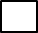 Λόγοι που θα σας κάνουν να θέλετε να γίνετε εθελοντής στην Κλεάνθειο Στέγη: ……………………………………………………………………………………………………………………………………………………………………………………………………………………………………………………………………………………………………………………………………………………………………………..Παρακαλώ συμπληρώστε τους τομείς που σας ενδιαφέρουν. (σημειώστε χ στο κατάλληλο μέρος)Εκδηλώσεις                                                                                                   Συνοδεία ατόμων σε εκδρομές, περιπάτους και αλλού                                                                   Βοήθεια στην οργάνωση, όσον αφορά γραφειακές διεκπεραιώσεις και εξωτερικές εργασίες (πχ. Ταχυδρομείο, νοσοκομείο, ψώνια)                                                                                             Δημιουργική απασχόληση μέσα από δραστηριοτητες όπως: χειροτεχνία, ζωγραφική, επιτραπέζια παιχνίδια, τραγούδι - ποίηση                        Διάβασμα εφημερίδας – Ανοικτή συζήτηση (επί των θεμάτων που τους απασχολούν                                                                                                    Μελέτη βιβλίου                                                                                              Κινησιοθεραπεία – εργασιοθεραπεία                                                       Ζαχαροπλαστική – Μαγειρική                                                                         Πλέξιμο, ράψιμο                                                                                                Μεταφορά ενοίκων από το σπίτι τους προς εκκλησία – νοσοκομείο –καφενείο – συγγενικά σπίτια κ.λ.                                                                Βελτίωση εσωτερικού και εξωτερικού χώρου της Στέγης (πχ. Δεντροφύτευση, διακόσμηση)                                                                    Παρακαλώ σημειώστε τις μέρες προσφοράς που σας ενδιαφέρουν/βολεύουν:Ώρες:   Από:  ………………..…..     Μέχρι:  ……………………..Σημειώστε οποιαδήποτε άλλη πληροφορία που κατά τη γνώμη σας θα μας ήταν χρήσιμη :……………………………………………………………………………………………………………………………………………………………………………………………………………………………………………………………………………………………………………………………………………………………………………….Υπογραφή ………………………………………….......... Ημερομηνία …………………………*Η αίτηση μπορεί και να συμπληρωθεί και να σταλεί:Ηλεκτρονικά: kleanthios.stegi@gmail.comΤαχυδρομικώς: Κλεάνθειος Κοινοτική Στέγη Αθηαίνου, Λεωφ.Αρχ. Μακαρίου Γ΄ 38, Τ.Κ 7600Τηλέφωνο:24522455Φαξ: 2452220ΔΕΥΤΕΡΑΤΡΙΤΗΤΕΤΑΡΤΗΠΕΜΠΤΗΠΑΡΑΣΚΕΥΗΣΑΒΒΑΤΟΚΥΡΙΑΚΗ